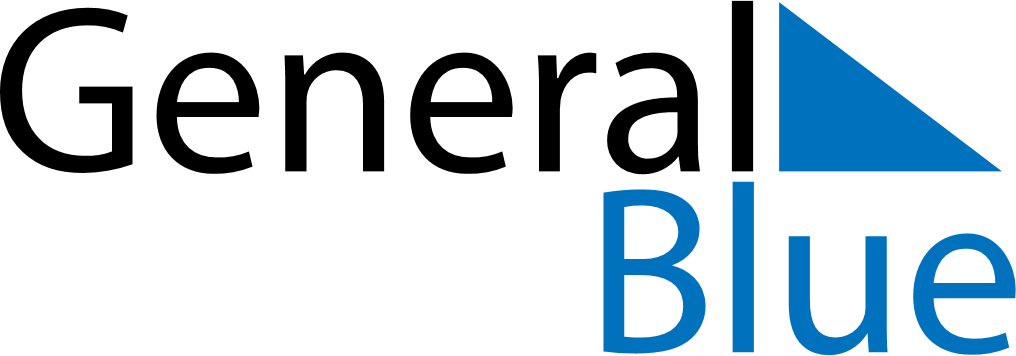 December 2022December 2022December 2022December 2022December 2022December 2022South AfricaSouth AfricaSouth AfricaSouth AfricaSouth AfricaSouth AfricaSundayMondayTuesdayWednesdayThursdayFridaySaturday1234567891011121314151617Day of Reconciliation1819202122232425262728293031Christmas DayDay of GoodwillNOTES